Quilt Show Rules1.   Anyone entering an item must be an active member of the TQG and have participated in a majority of the construction of the item entered.2.  No entries that were previously shown in a      TQG show are allowed.3.  Each entrant may enter 3 pieces total.                  Only one entry per category will be judged.   4.  Each entry must have a 4” sleeve and a sewn cloth label with your name, address and telephone number.  The label should be sewn on the bottom right-hand quarter of the quilt.   Clothing labels should be sewn inside the garment but in such a place where it can be located easily.5.  All entries must be clean, undamaged and free   of smoke or other odors and pet hair.6.  All show entries must remain on display for the entire show.  No entry will be released from the show prior to 5 pm the last day of the show.  An individual receipt must be presented for each item picked up.7.  Awards will be given at the discretion of the  judge based on NQA standards.  All decisions of the Quilt Show committee and show judges are final.             All award categories do not have to be conferred. 8.  It is the entrant’s responsibility to choose the category for entry. A quilt entered in an incorrect category will be evaluated by the judge but will be ineligible for placement awards. 9. The Quilt Show committee reserves the right       to combine categories or move entries between categories.10.  False Backs – Cloth quilts with false backs (quilts not quilted or where the back obscures the quilting) will be not be eligible for awards. Linings are allowedon wearables and are not considered false backs.Clarifying TermsIndividual – Quilts where 1 person has completed all of the work on the quilt, including piecing/appliqué, quilting (hand or machine) and binding.Collaborative – Quilts where 2 or more people collaborated on the completed quilt (ex. quilted and/or bound by someone other than the individual).Innovative – Quilts that display a deviation from traditional technique in shape, design, line, use of color, embellishment, imagery, etc. Thread Art – The predominant technique used to achieve the desired effect in an original design  through the use of thread applied by machine.Wearables- Must be a garment intended for wear including ensembles, jackets, skirts, etc. Accessories (coordinating hats, purses, etc.) may be entered as part of an ensemble.Exhibits - Items that need to be placed together such as round-robins, pizza box exchanges, bee challenges, theme displays, etc.  Judging will take place before submissions are hung, so quilts designated to be judged may be a part of an exhibit.  Each exhibit should be given a common name on the registration form.  For instance, a pizza box exchange should be given a name to identify that particular exchange and the name would be used on the registration form to ensure the quilts will be placed together.Miscellaneous – Other quilted items such as accessories, hats, purses, table runners, tree skirts, toys, etc.  These items should be registered under EXHIBITS with the word MISCELLANEOUS. They will not be judged.Special Exhibits - Exhibits such as Linus Quilts, Quilts of Valor, Memory Quilts, etc. They are for display only, not judged.Quilt Show Categories Hand Quilted – Applique Applique makes up 80% of the quilt top and the   quilt layers are joined without the use of a machine in any way.	Small - 60” or less on shortest side	Large – more than 60” on shortest side Machine Quilted – Applique Applique makes up 80% of the quilt top and the   quilt layers are joined using a stationary machine.	Small - 60” or less on shortest side	Large – more than 60” on shortest side Hand Quilted – Pieced Piecing makes up 80% of the quilt top and the quilt layers are joined without the use of a machine.	Small - 60” or less on shortest side	Large – more than 60” on shortest sideMachine Quilted – Pieced Piecing makes up 80% of the quilt top and the     quilt layers are joined using a stationary machine.	 Small - 60” or less on shortest side	 Large – more than 60” on shortest side Machine Embroidery   Any SizeAll designs are embroidered and embellished by your machine.Hand Embroidery   Any SizeMiniature All aspects of the quilt are reduced in scale using  any technique and may be hand or machine   quilted. It cannot be a single block and may not exceed 24” on any side.Innovative/Art Quilts A quilt of original design that uses techniques to  show originality in theory, design, color or technique.Wearables Clothing only.If after reading the guidelines in this brochure and there are still questions, please call us for clarification.       Contact:	Karan Fisher   761-1173	Debbie Coleman   434-5117	Ann Walls   407-4439	Jane Ann Snyder    434-3610There is a registration form to be completed   for each quilt entered in the quilt show. The forms are available on the TQG website.     Forms will also be available at meetings for those who do not have web access. You may enter up to three (3) items in the    quilt show. There is no entry fee to just       show a quilt, but if you chose to both show    and have your quilt judged, there is a $5.00 registration fee. This is noted on the registration form.12/2015  Tidewater Quilters Guild  2016 Quilt Show Guidelines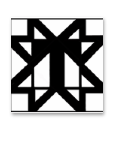 